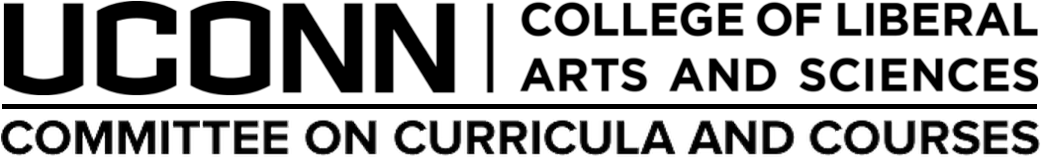 Proposal to Drop an Existing CourseLast revised: September 24, 20031. Date: 2. Department: 3. Effective Date (semester, year):(Consult Registrar’s change catalog site to determine earliest possible effective date.  If a later date is desired, indicate here.)Current Catalog CopyJustification1. Reasons for dropping this course:2. Other departments consulted:3. Effects on other departments:4. Effects on regional campuses:5. Dates approved by    Department Curriculum Committee:    Department Faculty:6. Name, Phone Number, and e-mail address of principal contact person: 